МУНИЦИПАЛЬНОЕ АВТОНОМНОЕ ДОШКОЛЬНОЕ ОБРАЗОВАТЕЛЬНОЕ УЧРЕЖДЕНИЕ «СИНЕГЛАЗКА»МУНИЦИПАЛЬНОГО ОБРАЗОВАНИЯ ГОРОД НОЯБРЬСК 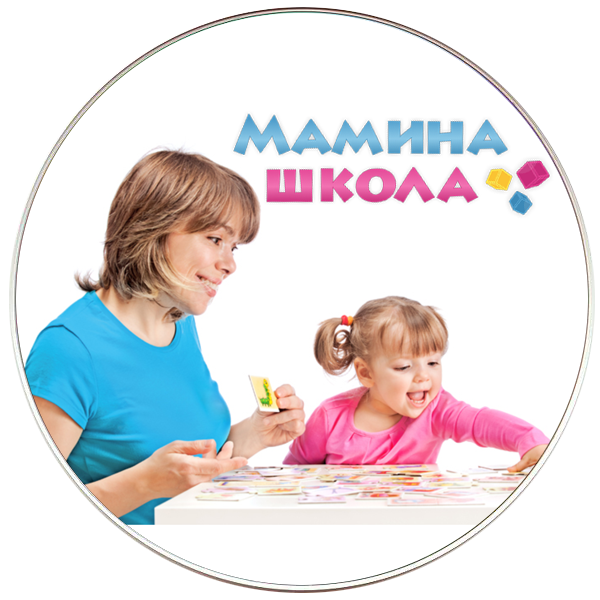 практические рекомендации для родителей«ПОМОГИТЕ МАЛЫШУ ЗАГОВОРИТЬ- РЕЧЬ  ДЕТЕЙ  РАННЕГО ВОЗРАСТА»Подготовила: учитель-логопед:Болковенко Ольга АнтоновнаНоябрьск2017 годНа третьем году жизни продолжается быстрое развитие речи ребенка. Словарь его растет с каждым днем. За год он увеличивается в 3—4 раза, достигая 1300— 1500 слов. Ребенок как бы на лету ловит и повторяет не только новые слова, но теперь уже и целые обороты речи, и с легкостью запоминает стихи, песни, сказки, хотя он далеко не все понимает из того, что так быстро схватывает.В течение дня, почти не умолкая, звенит голосок малыша, он спрашивает, рассказывает, сообщает, оценивает поступки, рассуждает и т. п. Он разговаривает не только с окружающими, но и сам с собой, обозначая словами свои действия, намерения («Сейчас куколку положу спать», «Дом нарисую»). Говорит он и с игрушками — куклой, мишкой, зайкой. Часто он устраивает своеобразную игру: повторяет много раз одни и те же часто бессмысленные слова, произносит их на разные голоса, придает им одинаковые окончания, например: «Ванька-бань-ка-няиька», «бапти-тткти», «тетелька-коптелька», «ка-ляка-маляка-козяка».Малыш настолько уже владеет речью, что может понятно для окружающих объяснить, что ему нужно, рассказать о том, что видел или слышал (даже если это делалось или говорилось совсем не для него).К концу третьего года ребенок употребляет сложные, распространенные предложения и пользуется уже почти всеми частями речи, хотя согласует их не всегда грамматически правильно, например: «Я пойду с мишком», «У автобуса ножков нет». Иногда он заменяет не очень еще хорошо усвоенные слова родного языка своими собственными, сами придумывают слова для обозначения новых для них понятий: «бобятами» называет меленькие бобы; крышка у него — «закрывалка», мелок — «белок», друг — «подруг», резинка — «стиралка», «собачки не говорят, собачки авают» и т. п.С возрастом речь ребенка становится все более выразительной, ярко отражающей различные чувства, переживания ребенка. После двух лет произношение у него уже более правильное, чем раньше, но все же оно еще сильно отличается от произношения взрослых. Так, многие звуки произносятся смягченно (Женя — «Зеня»); отдельные звуки в словах то заменяются другими, то переставляются или совсем опускаются, например: ложка — «лофка»; бегу—-«бежу», ведерко—«деверко»; говоришь— «галовишь»; красный — «касный»; платье —«патье»; Маринка— «Маинка».Многие дети в этом возрасте еще не могут правильно произносить шипящие звуки и звук «р»: «сяпка» — шапка, «либа» — рыба. Это происходит в силу того, что дети еще не очень хорошо воспринимают на слух звуковые различия и не научились еще произносить некоторые звуки. Все это делает речь детей очень своеобразной.ОШИБКИ  РОДИТЕЛЕЙ Дети учатся от взрослых не только словам, но и речевым оборотам, подражают даже их манере говорить. Поэтому нельзя разговаривать с детьми слишком громким голосом, так как иначе они тоже будут всегда кричать. Надо научить их выражать свои просьбы, желания спокойным тоном.Недопустимо употреблять в присутствии ребенка те слова, которые мы не хотели бы слышать из его уст. Иногда отец ради шутки, научит ребенка произносить, например, слово «дурак», а потом начинают бранить его, если он произносит его в игре или при обращении к близким.Некоторым родителям нравится неправильная речь их детей, и они сами стараются говорить с ними ломаным, «детским» языком. Иногда считают, что такой язык детям понятнее. Но это только задерживает освоение детьми правильного произношения. Известно, что малыши стремятся подражать тому, что слышат. Поэтому, говоря с ними, надо не только самим правильно, четко произносить звуки в словах, но и поправлять детей, если они говорят неправильно: «Послушай, как надо правильно сказать — «карандаш». Ну-ка повтори: «Карандаш». Ребенок обычно старается правильно повторить слово. Но не надо настаивать, если он иногда отказывается от этого.Если ребенка учат говорить правильно, то к концу третьего года жизни он говорит довольно чисто.Следует помнить, что не все трехлетние дети могут правильно произносить все звуки.Но в то же время необходимо очень серьезно отнестись к тому, если трехлетний ребенок говорит еще невнятно, очень тихо и многие звуки произносит неправильно.В этом случае надо обратиться к специалисту — логопеду.Упражнения и игры для развития речи детей 2-3 летРазвитие речи детей 2-3 лет «Родное слово является основой всякого умственногоразвития и сокровищницей всех знаний. Поэтому так важнозаботиться о своевременном развитии речи детей, уделять внимание её чистоте и правильности».  К. Д. Ушинский.В возрасте от 2 до 3 лет происходит значительный скачок в развитии речи, внимании.Дети, не получившие в раннем возрасте соответствующее речевое развитие, заметно отстают в общем развитии, так как речь является показателем достижений.  С помощью речи  ребёнок показывает своё знание или незнание, умение или неумение, согласие или отрицание происходящего, выражает свое отношение к происходящему.Родителям детей раннего возраста необходимо вести систематическую и целенаправленную работу по развитию речи воспитанников. Именно ранний возраст наиболее благоприятен для закладывания основ грамотной, четкой, красивой речи, для пробуждения интереса ко всему, что нас окружает. Поэтому задача обогащения словаря и активизации речи детей должна решаться ежеминутно, ежесекундно, постоянно звучать в беседах с родителями, пронизывать все режимные моменты.Изучив методическую литературу, я поняла, чтобы развить речь ребенка многосторонне, нужен комплексный подход. Поэтому я использую весь арсенал игровых приемов, наглядности, действий с пальчиками, артикуляционную гимнастику и т.д.Хочу поделиться с вами некоторыми приемами и упражнениями, которые я использую в своей работе по развитию речи.1. Дыхательные упражнения и артикуляционная гимнастика.Цель: формирование навыков правильного звукопроизношения; тренировка органов артикуляции.Дыхательные упражнения.Цель: развитие речевого дыхания, силы голоса, тренировка мышц губ.1.«Подуем на снежинку».Вырезать из салфетки тонкую и легкую снежинку. Положить на ладонь ребенку. Ребенок дует, чтобы снежинка слетела с ладони.2. «Бабочка летает».Сделать совместно с ребенком бабочку из тонкой бумаги (обертка от конфет, салфетка и т.д.). Привязать нитку. Ребенок держит за ниточку и дует на бабочку.3.«Плывет, плывет кораблик».Налить в тазик или ванну воду положить кораблик и предложить ребенку подуть на кораблик.Артикуляционная гимнастика.Цель: развитие артикуляционного аппарата.Упражнение «Заборчик».Зубы ровно мы смыкаемИ заборчик получаем,А сейчас раздвинем губы –Посчитаем наши зубы.Упражнение «Хобот слоненка».Подражаю я слонуГубы хоботом тяну…Даже если я устану,Их тянуть не перестану.Буду долго так держать,Свои губы укреплять.2. Игры по развитию общей моторики.Двигательные упражнения, игры в сочетании со стихотворным текстом являются мощным средством воспитания правильной речи. Чем выше двигательная активность, тем выше развивается его речь.Мы идем по кругу, посмотри,И шагаем дружно: раз, два, три.Мы скачем по дорожке, меняя часто ножки.Поскакали, поскакали: скок, скок, скок,А потом, как аисты встали – и молчок.3. Подвижные игры с речевым сопровождением.Дети раннего возраста очень любят играть в короткие подвижные игры с забавными стихами, которые очень активно стимулируют развитие их речи. Чем веселее и интересней речевое сопровождение, тем больше  игра нравится детям и тем больший эффект в развитии речи.Например, подвижные игры «Гуси-гуси», «У медведя во бору», «Лохматый пес», «Кот Васька».4. Логоритмические игры с самомассажем.Во время игр с самомассажем педагог читает стихотворение, сопровождая слова движениями.«Лягушата»Лягушата встали, потянулись и друг другу улыбнулись.Выгибают спинки, спинки – тростинкиНожками затопали, ручками захлопали,Постучим ладошкой по ручкам немножко,А потом, а потом грудку мы чуть-чуть побьем.  Хлоп-хлоп тут и там и немного по бокам,Хлопают ладошки нас уже по ножкам.Погладили ладошки и ручки и ножки.Лягушата скажут: «Ква! Прыгать весело, друзья».5. Игры – подражания с речевым сопровождением.Цель: упражнять детей в отчетливом произношении отдельных звуков, слов или фраз.«Птичий двор»Наши уточки с утра – «Кря-кря-кря!», «Кря-кря-кря!»,Наши гуси у пруда – «Га-га-га!», «Га-га-га!»,Наши гуленьки вверху – «Гу-гу-гу!», «Гу-гу-гу!»Наши курочки в окно – «Ко-ко-ко!», «Ко-ко-ко!»,А наш Петя-петушок рано-рано поутруНам споет  «Ку-ка-ре-ку!»«Произношение гласных звуков»- А-а-а (плач ребенка, поет певица, уколол пальчик,девочка укачивает куклу).- О-о-о (разболелся зуб,удивление).- У-у-у (гудит поезд).-И-и-и (жеребенок ржет).Звуки произносятся на выдохе.6. Пальчиковые игры.Это уникальное средство для развития речи: стимулируют речевое развитие, улучшают артикуляционную моторику, подготавливают кисть к письму и повышают работоспособность коры головного мозга.«Замок»На двери висит замок.Кто его открыть бы смог?Покрутили, постучали, потянули… и открыли.7. Игры с различными предметами и материалами.Можно использовать различные круглые предметы, которые хорошо катаются между ладонями.«Яичко»(катаем грецкий орех или любой шарик между ладошками).Маленькая птичка принесла яичко,Мы с яичком поиграем,Мы яичко покатаем,Покатаем, не съедим, его птичке отдадим.«Крутись карандаш»(карандаш должен быть ребристым).Катание карандаша по столу вперед- назад,чтобы карандаш не укатился.Сначала одной рукой, потом другой.Следовательно, очень важно работать над развитием речи малышей, но так же необходимо большое внимание уделять умению детей раннего возраста контактировать с окружающими людьми, учиться общаться, договариваться.В заключение хочу сказать следующее, наши дети – самые маленькие в детском саду. Они еще мало что знают, далеко не все понимают и совсем немногое умеют.Ранний возраст по признанию специалистов всего мира – это уникальный период в жизни человека. Психологи называют его «возрастом нераскрытых резервов». Наша с вами задача – сделать так, чтобы ребенок прожил этот период жизни как можно более полноценно.Главное, ребёнок не должен нуждаются в заботе, внимании и любви со стороны взрослых и нас, в том числе. Любите своих детей и тогда они вырастут добрыми и умными.Советы родителям по развитию речи детей 2-3 летРазвивая речь, нужно заботиться не столько о том, чтобы ребенок произносил как можно больше слов, сколько о том, чтобы слышимые и произносимые слова были наполнены живыми образами, конкретным, действенным содержанием. А для этого надо не только говорить с ребенком о том или другом, но и знакомить его с реальным миром вещей, явлений, событий. Надо, чтобы он то, о чем с ним говорят, видел своими глазами, слышал своими ушами и по возможности при этом действовал своими руками.Расширению кругозора и развитию речи ребенка в этом возрасте в большой степени способствует разнообразие явлений окружающей жизни, которые он наблюдает. Гуляя с ребенком, обратите его внимание и поговорите с ним о том, что солнышко ярко светит, что снег тает, остановитесь с ним и посмотрите, как красят дом.Необходимо стремиться к пониманию ребенком того, о чем с ним говорят, и того, что он сам говорит, а не к развитию у ребенка лишь механического воспроизведения слышанного.Очень многие родители читают своим детям непонятные им по смыслу стихи, сказки и ведут разговоры с малышами о том, что они еще не могут понять. Родителей умиляет, когда их ребенок пересказывает басни Крылова или точно, в должном месте, переворачивает страницы книги. А между тем в этом нет ничего полезного для умственного развития ребенка. Он лишь механически, как эхо, иногда с большим трудом выговаривая, повторяет незнакомые слова, совершенно не понимая их смысла. Это приучает его бессмысленно воспроизводить непонятные слова, пользоваться ими, не зная их значения, перегружает его память.Часто дети, которые без особого смысла много болтают, бывают особенно легко возбудимыми. Это объясняется тем, что у них преобладает односторонняя деятельность. Они главным образом разговаривают, рассуждают, но мало сами действуют, не умеют чем-либо сосредоточенно заняться. Поэтому им скучно, неинтересно в обычной обстановке, и они не могут быть без взрослых.С ребенком 2—3 лет можно и нужно говорить и о том, что сейчас не находится в поле его зрения, что он видел сегодня утром на прогулке или даже некоторое время тому назад. Это упражняет не только его речь, но и память, учит вслушиваться в чужую речь и понимать ее без наглядного сопровождения.Хорошо поговорить с ребенком, например, о том, что он видел 1—2 месяца тому назад, что было на празднике в яслях, на елке; можно зимой вспомнить о том, как летом жили на даче.Нельзя оставлять без ответа вопросы детей. Внимательные родители всегда постараются понять ребенка, ответить на его вопрос, удовлетворить своим объяснением его любознательность. Ребенок в таких случаях станет чаще к ним обращаться, что в свою очередь будет развивать его речьДети очень любят слушать рассказы взрослых. При слушании рассказа у ребенка развивается не только речь, но и внимание, память. С большим удовольствием дети слушают рассказы из их жизни, о других детях, об известных им животных. Рассказ должен быть кратким, простым и понятным. Не нужно перегружать его лишними описаниями и рассуждениями. Чтобы приучить ребенка внимательно слушать, надо создать благоприятную обстановку: в комнате должно быть тихо и никто ничем не должен его отвлекать. Детям этого возраста нужно рассказывать сказки. Доступны и интересны им такие народные русские сказки, как «Волк и семеро козлят», «Курочка ряба», «Колобок», «Три медведя» и т. п.Детям нужно читать стихи. Их радует ритм стиха, стихи обогащают детские переживания, развивают мышление, пробуждают любовь к художественному слову и родному языку.Малышам нужно читать короткие стихи, несложные ритмически, с понятными ребенку образами. Это в первую очередь русские народные стихи, песни, прибаутки, например про кота, гусей, уточку и т. п. Есть и у русских классиков и у современных поэтов хорошие стихи для малышей.Хотя специальных стихов для малышей не так много, но маленький ребенок и не нуждается в большом их количестве. Он с удовольствием повторяет по многу раз один и тот же стишок. И не нужно специально разучивать с детьми стихотворения, они сами их без труда запоминают, если стихи время от времени повторять.